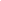 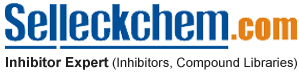 Unable to read? View web version.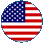 Tel: +1-832-582-8158 
Fax: +1-832-582-8590 
Email: sales@selleckchem.com 
Add: 9330 Kirby drive, STE 200 Houston, TX 77054 USA.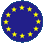 Tel: +49-89-46148500 
Fax: +49-89-461485022 
Email: eu.info@selleckchem.com 
Add: Karl-Schmid-Str. 14, 81829 Munich, Germany.9330 Kirby drive, STE 200, Houston, TX, 77054